КОНСУЛЬТАЦИЯ ДЛЯ РОДИТЕЛЕЙ« КАК ОДЕВАТЬ РЕБЁНКА ЛЕТОМ?»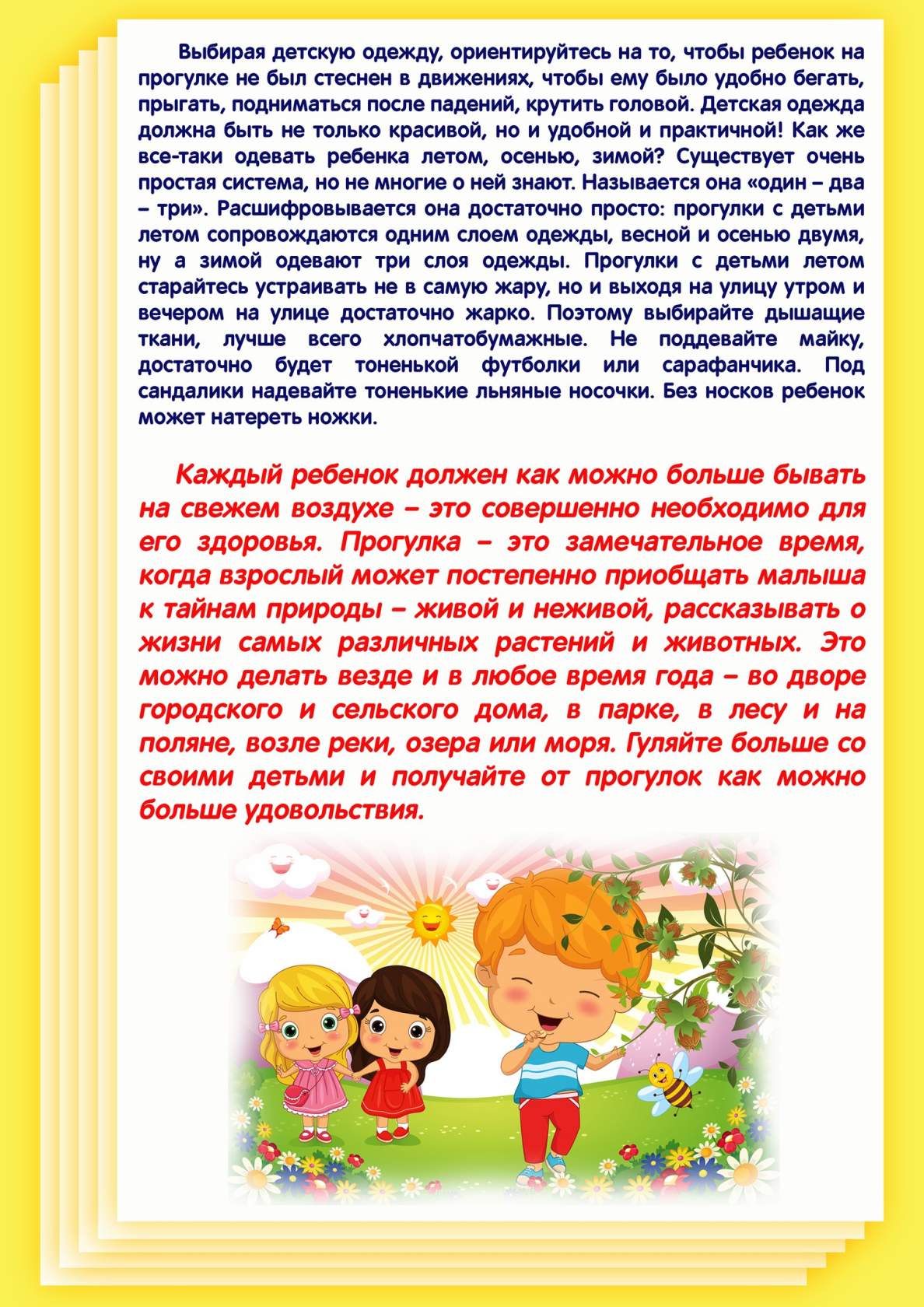 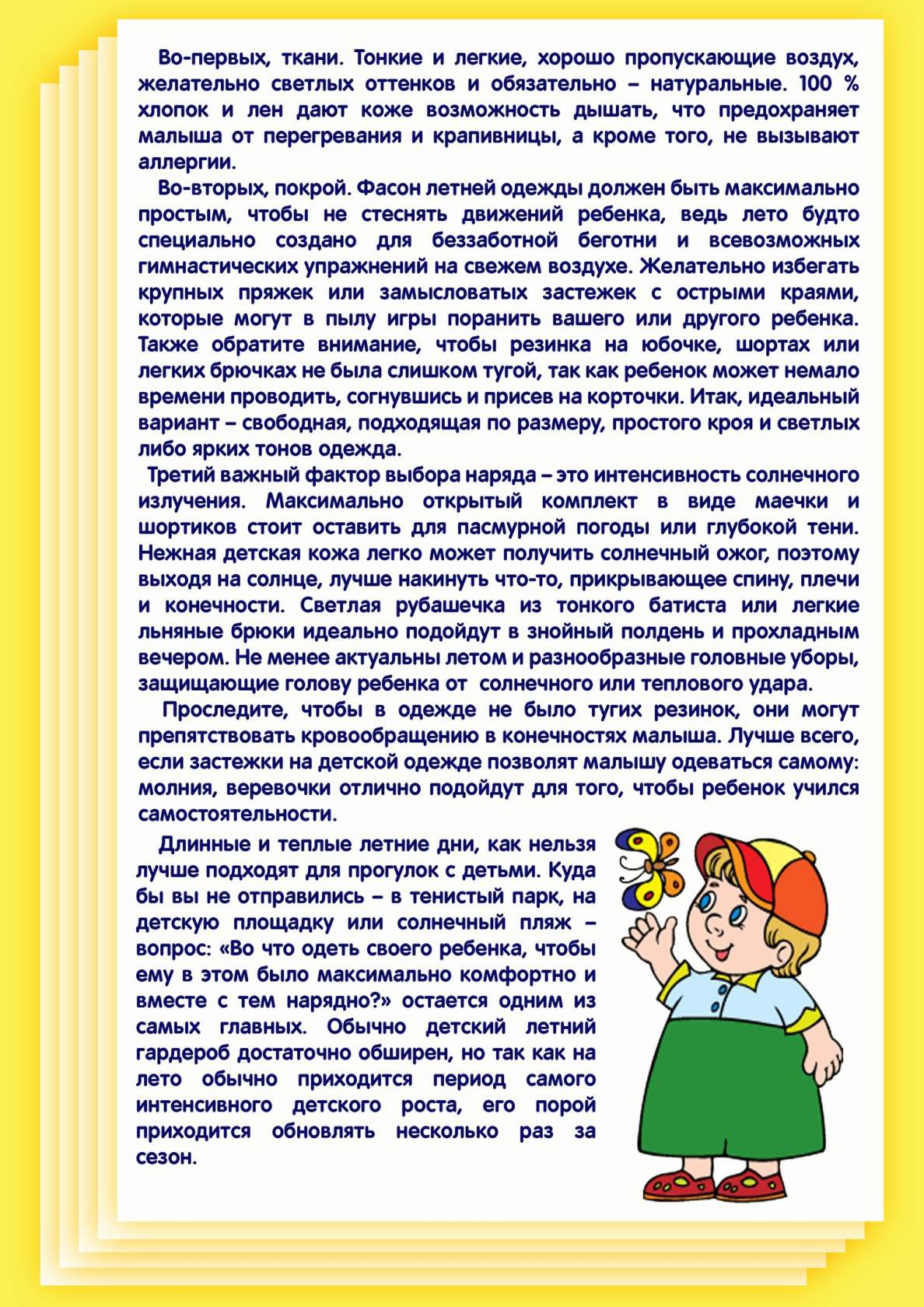 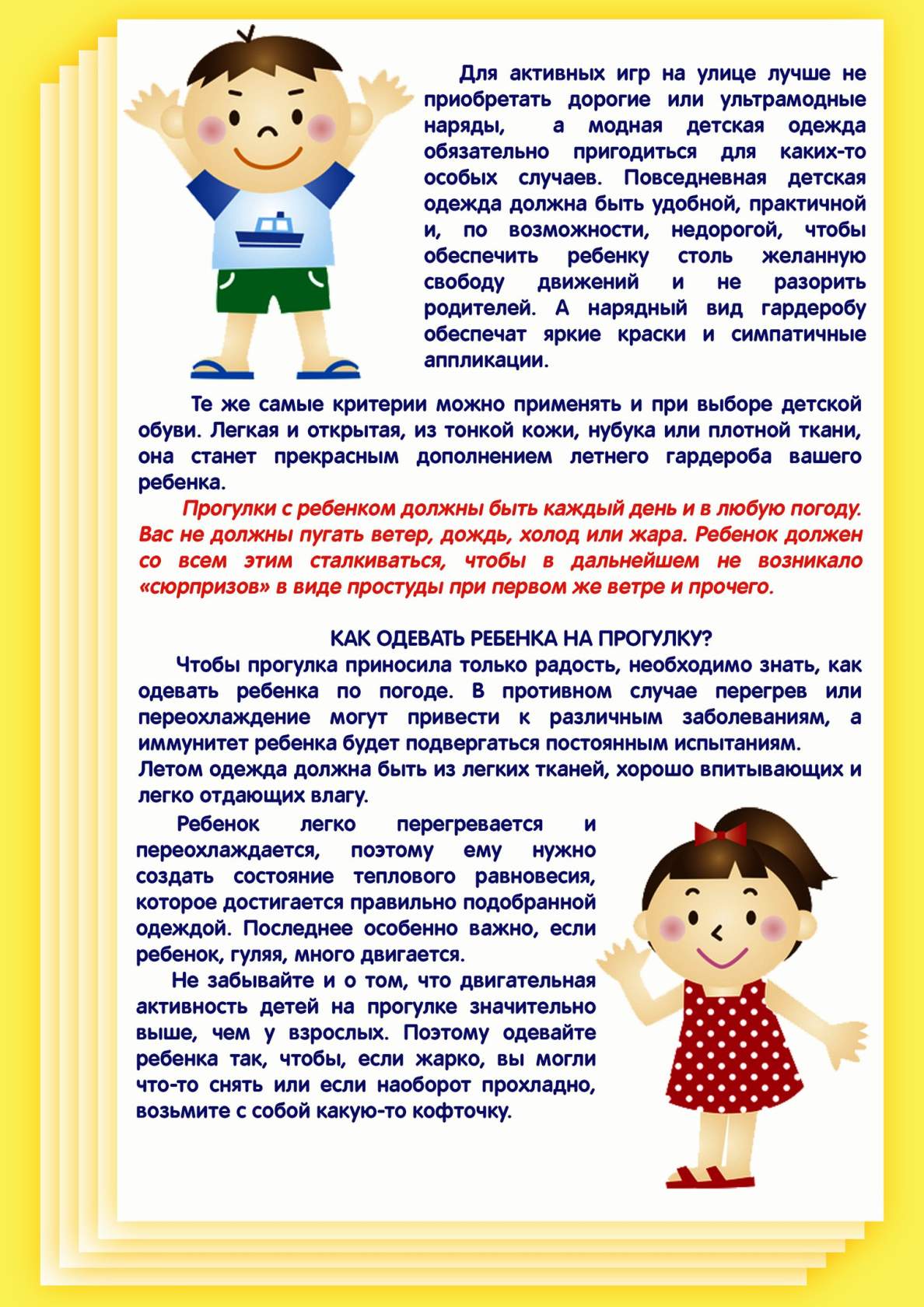 Подготовила : воспитатель Трофимова Н. А.МАДОУ № 16 города Шимановска2022г.